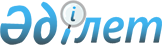 Алматы қаласы бойынша қоршаған ортаға эмиссия үшін 2008 жылға арналған төлемақы ставкаларын бекіту туралы
					
			Күшін жойған
			
			
		
					ІV сайланған Алматы қаласы мәслихатының VІ сессиясының 2007 жылғы 12 желтоқсандағы N 60 шешімі. Алматы қаласы Әділет департаментінде 2007 жылғы 25 желтоқсанда N 763 тіркелді. Күші жойылды - Алматы қаласы мәслихатының 2008 жылғы 22 желтоқсандағы N 160 шешімімен

      Күші жойылды - Алматы қаласы мәслихатының 2008.12.22 N 160 шешімімен .       Ескерту. Шешімнің тақырыбы жаңа редакцияда жазылды - ІV сайланған Алматы қаласы мәслихатының VІІ сессиясының 2008 жылғы 14 қаңтардағы N 75 шешімімен . 

  

      Қазақстан Республикасы "Салық және бюджетке төленетін басқа да міндетті төлемдер туралы" Кодексінің (Салық Кодексі)»462 бабына және Қазақстан Республикасы Экологиялық Кодексінің 19 бабына сәйкес IV сайланған Алматы қаласының мәслихаты ШЕШІМ ЕТТІ: 

      1. Қоса беріліп отырған Алматы қаласы бойынша қоршаған ортаға эмиссия үшін 2008 жылға арналған төлемақы ставкалары бекітілсін. 

      Ескерту. 1 тармақ жаңа редакцияда жазылды - ІV сайланған Алматы қаласы мәслихатының VІІ сессиясының 2008 жылғы 14 қаңтардағы N 75 шешімімен . 

  

      2. Осы шешімнің орындалуын бақылау экология, денсаулық және төтенше жағдайлар мәселелері жөніндегі тұрақты комиссиясына (Ізмұхамбетов Т.Ә.) және Алматы қаласы бойынша салық комитетінің төрағасы Қ.Е.Баеділовке жүктелсін. 

  

      3. Осы шешім 2008 жылдың 1 қаңтарынан бастап қолданысқа енгізіледі.       IV сайланған Алматы 

      қаласы мәслихатының 

      VI сессиясының төрағасы       IV сайланған Алматы 

      қаласы мәслихатының 

      хатшысы ІV сайланған Алматы қаласы 

мәслихаты VI сессиясының 

2007 жылғы 12 желтоқсандағы 

N 60 шешіміне қосымша  Алматы қаласы бойынша қоршаған ортаға эмиссия үшін 

2008 жылға арналған төлемақы ставкалары       Ескерту. Қосымша жаңа редакцияда жазылды - ІV сайланған Алматы қаласы мәслихатының VІІ сессиясының 2008 жылғы 14 қаңтардағы N 75 шешімімен .       Ескертпе*: 

  

      1) ISO 14001:2400 халықаралық стандарттарына сәйкес сертификатталған кәсіпорындары үшін қоршаған ортаға эмиссиялар  үшін төлем ставкаларына мына коэффициентер енгізіледі: 

      1- 0,75 коэффициенті; 

      4 - 0,75 коэффициенті; 

  

      2) халыққа коммуналдық қызмет көрсететін табиғи монополиялар субьектілері болып табылатын кәсіпорындар үшін қоршаған ортаға  эмиссиялар үшін төлем ставкаларына мына коэффициентер енгізіледі: 

      1 - 0,3 коэффициенті; 

      2 - 0,43 коэффициенті; 

      4 - 0,25 коэффициенті; 

  

      3) коммуналдық  қалдықтарды орналастыруды жүзеге асыратын полигондар үшін халықтан құрылған тұрмыстық қатты қалдықтардың  көлемі үшін қоршаған ортаға эмиссиялар үшін төлем ставкаларына  мына коэффициенттер енгізіледі: 

      3- 0,2 коэффициенті; 

  

      4) кәсіпорындар төлемінің ставкалары бір мезгілде  ескертпенің 1) және 2) тармақшаларына жатқызылған жағдайда  ескертпенің 2) тармақшасының коэффицие 
					© 2012. Қазақстан Республикасы Әділет министрлігінің «Қазақстан Республикасының Заңнама және құқықтық ақпарат институты» ШЖҚ РМК
				N Көрсеткіштер Өлшем бірлігі Төлемақы ставкалары 1 Тұрақты көздерден атмосфераға ластаушы заттардың шығарындылары (1)* теңге/ 

шартты тонна 642 
2 Жылжымалы көздердерден атмосфераға ластаушы заттардың шығарындылары: 2 Этилденбеген бензин үшін теңге/тонна 890 
2 дизель отыны үшін теңге/тонна 1411 
2 сұйылтылған газ үшін теңге/тонна 800 
2 сығындалған газ үшін теңге/тонна 540 
3 Ластаушы заттардың төгінділері: 3 - су көздеріне 

  (2)* теңге/ 

шартты тонна 15654 
3 - жинақтауыштарға, сүзу алаңдарына, жер бедеріне теңге/ 

шартты тонна 11844 
4 Коммуналдық (қатты тұрмыстық) қалдықтар 

(3)* теңге/тонна 770 
5 Өнеркәсіптік қалдықтар 5 - өндіріс және тұтынудың қауіпті қалдықтарын полигондарда, жинақтауыштарда, рұқсат етілген үйінділерде және арнаулы орындарда орналастыру: "қызыл" тізім 8332 
5 - өндіріс және тұтынудың қауіпті қалдықтарын полигондарда, жинақтауыштарда, рұқсат етілген үйінділерде және арнаулы орындарда орналастыру: "янтарь" тізім 4166 
5 - өндіріс және тұтынудың қауіпті қалдықтарын полигондарда, жинақтауыштарда, рұқсат етілген үйінділерде және арнаулы орындарда орналастыру: "жасыл"тізім 1041,5 
5 - өндіріс және тұтынудың қауіпті қалдықтарын полигондарда, жинақтауыштарда, рұқсат етілген үйінділерде және арнаулы орындарда орналастыру: біліктіліктел-мегендер 521 
5 Бұдан басқа: 5 аршынды жыныстар (4)* теңге/тонна 10,7 
5 байыту шлактары, шламдары, қалдықтары (4)* теңге/тонна 109,5 
5 күл мен күлшлактар (4)* теңге/тонна 1536 
5 Ауыл  шаруашылығы  өндірісінің  қалдықтары теңге/тонна 512 
6 Радиоактивті қалдықтар: 6 трансуранды қалдықтар теңге/Гига- 

Беккерель 2054 
6 альфа-радиактивті қалдықтар теңге/Гига- 

Беккерель 1027 
6 бета-радиоактивті қалдықтар теңге/Гига- 

Беккерель 103 
6 шынақты радиоактивті  көздер теңге/Гига- 

Беккерель 1027 
